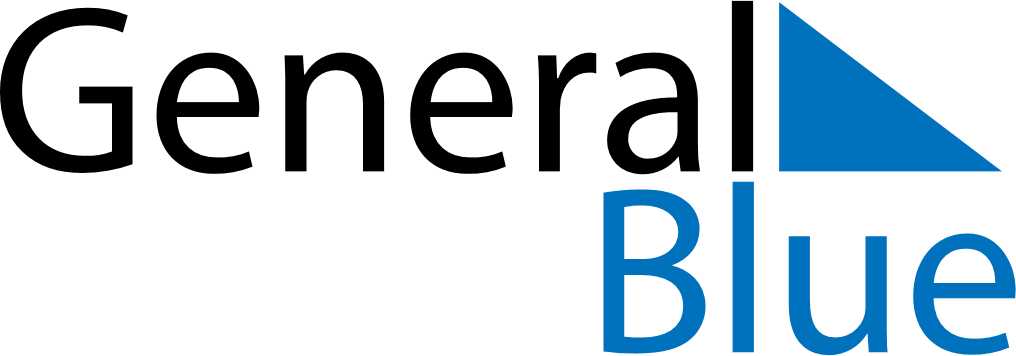 August 2018August 2018August 2018BermudaBermudaSundayMondayTuesdayWednesdayThursdayFridaySaturday1234Emancipation DaySomers’ Day5678910111213141516171819202122232425262728293031